MODELO DE CARTA DE SOLICITUD DE CAMBIO DE NOMBRE DE TITULAR CFELUGAR Y FECHAAsunto: Solicitud de Cambio de Nombre del TitularA la Comisión Federal de ElectricidadP R E S E N T E Remito este escrito para solicitar el cambio de titular del contrato de suministro eléctrico del siguiente domicilio: xxxxxxxxxxxxxxxxxxxxxxxxxxxxx, con Número de Servicio: xxxxxxxxxxxxxxxxxxxxxxxxxxxCuyo titular actual es xxxxxxxxxxxxxx Por el nuevo titular que sería: xxxxxxxxxxxxxxxAcompañan a esta carta los documentos necesarios para realizar dicha modificación.Solicitándoles que procedan a realizar el cambio mencionado en el menor plazo de tiempo posible, y quedando a su disposición para cualquier aclaración que necesiten, reciban un cordial saludo.Sin más por el momento y agradeciendo de antemano la atención prestada a mi solicitud, se despide de usted.Nombre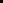 Firma